A propos d’éclipses :A propos d’éclipses : :Niveau de difficulté : ConfirméA l’aide de vos connaissances et des documents suivants, répondre aux questions suivantes :La somme des vecteurs  - forces exercées par la Terre et le Soleil sur la Lune est-elle plus grande lors d’une éclipse de Soleil ou lors d’une éclipse de Lune ?Vous devez prendre des initiatives et présenter la démarche suivie, même si elle n’a pas abouti.Document 1 : Force d’attraction gravitationnelleDeux corps A et B, de masses mA et mB et dont les centres sont distants de d, exercent l’un sur l’autre des forces d’attraction gravitationnelle :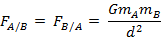 Avec mA et mB masses en kilogrammed : distance en mètresG : constante gravitationnelle en USIDocument 2 : DonnéesMasse de la Terre : mT = 5,97.1024 kgMasse de la Lune : mL = 7,35.1022 kgMasse du Soleil : mS = 1,99.1030 kgDistance centre du Terre -centre de la Lune : dTL = 3,84.108 mDistance centre du Soleil – centre de la Terre : dST = 1,50.108 kmConstante de gravitation universelle : G = 6,67.10-11 USIDocument 3 : Les éclipsesUne éclipse correspond à l’occultation d’une source de lumière par un objet physique.Une éclipse de Soleil se produit lorsque la Lune se trouve entre le Soleil et la Terre. (…)Une éclipse de Lune se produit lorsque la Terre se trouve entre le Soleil et la Lune.D’après WikipédiaDocument 4 : Schémas de situation des éclipsesIllustration réalisée par le Groupe de Travail sur la Résolution de Problèmes - Physique-Chimie Académie de Lyon 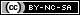 A propos d’éclipses : Niveau de difficultés : intermédiaireA l’aide de vos connaissances et des documents suivants, répondre aux questions suivantes :La somme des vecteurs  - forces exercées par la Terre et le Soleil sur la Lune est-elle plus grande lors d’une éclipse de Soleil ou lors d’une éclipse de Lune ?Vous devez prendre des initiatives et présenter la démarche suivie, même si elle n’a pas abouti.Document 1 : Force d’attraction gravitationnelleDeux corps A et B, de masses mA et mB et dont les centres sont distants de d, exercent l’un sur l’autre des forces d’attraction gravitationnelle :Avec mA et mB masses en kilogrammed : distance en mètresG : constante gravitationnelle en USIDocument 2 : DonnéesMasse de la Terre : mT = 5,97.1024 kgMasse de la Lune : mL = 7,35.1022 kgMasse du Soleil : mS = 1,99.1030 kgDistance centre du Terre -centre de la Lune : dTL = 3,84.108 mDistance centre du Soleil – centre de la Terre : dST = 1,50.108 kmConstante de gravitation universelle : G = 6,67.10-11 USIDocument 3 : Les éclipsesUne éclipse correspond à l’occultation d’une source de lumière par un objet physique.Une éclipse de Soleil se produit lorsque la Lune se trouve entre le Soleil et la Terre. (…)Une éclipse de Lune se produit lorsque la Terre se trouve entre le Soleil et la Lune.D’après WikipédiaDocument 4 : Schémas de situation des éclipses  Illustration réalisée par le Groupe de Travail sur la Résolution de Problèmes - Physique-Chimie Académie de Lyon Document 5 : Somme vectorielle Illustration réalisée par le Groupe de Travail sur la Résolution de Problèmes - Physique-Chimie Académie de Lyon 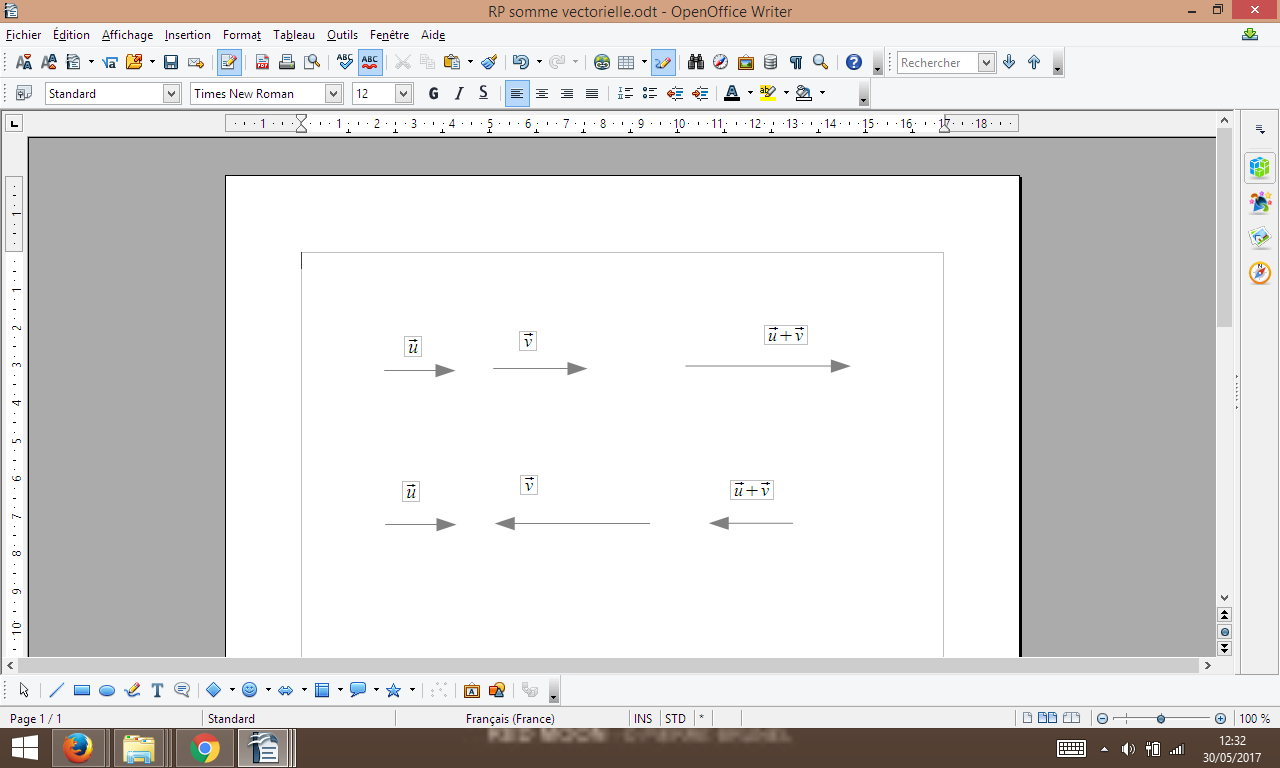 A propos d’éclipses : Niveau de difficultés : débutantA l’aide de vos connaissances et des documents suivants, répondre aux questions suivantes :La somme des vecteurs  - forces exercées par la Terre et le Soleil sur la Lune est-elle plus grande lors d’une éclipse de Soleil ou lors d’une éclipse de Lune ?Vous devez prendre des initiatives et présenter la démarche suivie, même si elle n’a pas abouti.Document 1 : Force d’attraction gravitationnelleDeux corps A et B, de masses mA et mB et dont les centres sont distants de d, exercent l’un sur l’autre des forces d’attraction gravitationnelle :Avec mA et mB masses en kilogrammed : distance en mètresG : constante gravitationnelle en USIDocument 2 : DonnéesMasse de la Terre : mT = 5,97.1024 kgMasse de la Lune : mL = 7,35.1022 kgMasse du Soleil : mS = 1,99.1030 kgDistance centre du Terre -centre de la Lune : dTL = 3,84.108 mDistance centre du Soleil – centre de la Terre : dST = 1,50.1011 mConstante de gravitation universelle : G = 6,67.10-11 USIDocument 3 : Les éclipsesUne éclipse correspond à l’occultation d’une source de lumière par un objet physique.Une éclipse de Soleil se produit lorsque la Lune se trouve entre le Soleil et la Terre. (…)Une éclipse de Lune se produit lorsque la Terre se trouve entre le Soleil et la Lune.D’après WikipédiaDocument 4 : Schémas de situation des éclipses Illustration réalisée par le Groupe de Travail sur la Résolution de Problèmes - Physique-Chimie Académie de Lyon Document 5 : Somme vectorielle Si un objet A est soumis à l'action de deux corps B et C selon deux forces  de même direction :alors les valeurs FB/A et FC/A s’ajoutent si les deux forces  sont de même sensalors les valeurs FB/A et FC/A se retranchent (se soustraient) si les deux forces   sont de sens opposées  Grille d'évaluation par compétencesÉléments de réponseCommentaire pour le professeur :Commentaires éventuels : Les élèves sont surpris que la distance Soleil Lune soit la même dans les deux situations si le résultat est donné à 3 CS !!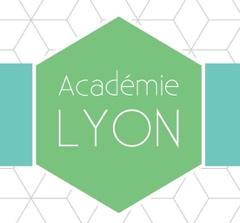 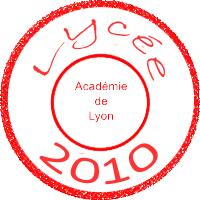 SecondeJuin 2017Niveau/ ThèmeSeconde Thème UniversType d’activitéRésolution de problème de type documentaireCompétencesCapacitésS’APP :Extraire une informationIdentifier et utiliser la complémentarité des informationsANAConstruire les étapes d’une résolution de problème.REA Effectuer un calcul numérique,faire des conversionsfaire une somme vectorielleVALDiscuter de la validité d’un résultatFaire preuve d'esprit critique (par exemple vis-à-vis d’un résultat obtenu)Notions et contenus du programmeCalculer la force d’attraction gravitationnelle qui s’exerce entre deux corps à répartition sphérique de masse.⇄ Vecteurs.Description de l’activitéL’élève doit calculer la force exercée par le Soleil sur la Lune puis celle exercée par la Terre sur la Lune lors d’une éclipse de Soleil et d’une éclipse de Lune. Il doit ensuite faire une somme vectorielle pour chaque situation. Il compare ensuite les deux forces résultantes entre elles.Pré-requis- Calcul de la force d’attraction gravitationnelle- Représentation vectorielle d’une force- Calcul vectoriel (maths)Durée estimée :45 min – 55 minMatérielCalculatrice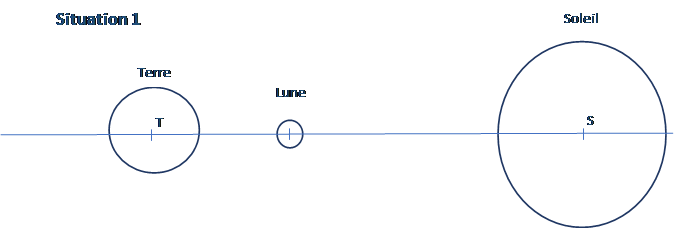  Illustration réalisée par le Groupe de Travail sur la Résolution de Problèmes - Physique-Chimie Académie de Lyon  Illustration réalisée par le Groupe de Travail sur la Résolution de Problèmes - Physique-Chimie Académie de Lyon  Illustration réalisée par le Groupe de Travail sur la Résolution de Problèmes - Physique-Chimie Académie de Lyon 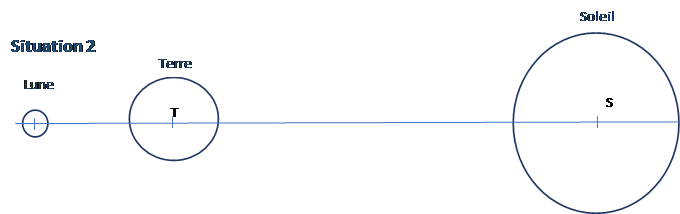 Illustration réalisée par le Groupe de Travail sur la Résolution de Problèmes - Physique-Chimie Académie de Lyon Illustration réalisée par le Groupe de Travail sur la Résolution de Problèmes - Physique-Chimie Académie de Lyon Illustration réalisée par le Groupe de Travail sur la Résolution de Problèmes - Physique-Chimie Académie de Lyon Illustration réalisée par le Groupe de Travail sur la Résolution de Problèmes - Physique-Chimie Académie de Lyon Illustration réalisée par le Groupe de Travail sur la Résolution de Problèmes - Physique-Chimie Académie de Lyon Illustration réalisée par le Groupe de Travail sur la Résolution de Problèmes - Physique-Chimie Académie de Lyon S’APPROPRIERIndicateurs de réussiteExtraire une informationIdentifier et utiliser la complémentarité des informationsIdentifier les masses et distances à utiliser pour calculer les valeurs des forcesNiveau global de la maîtrise de la compétence S’APPROPRIERA        B        C        DANALYSERIndicateurs de réussiteConstruire les étapes d’une résolution de problème.Calculer la force exercée par le Soleil et par la Terre sur la Lune dans chacune des configurationsFaire la somme vectorielleNiveau global de la maîtrise de la compétence ANALYSERA        B        C        DREALISERIndicateurs de réussiteEffectuer un calcul numérique,faire des conversionsfaire une somme vectorielleConvertir les distances en mCalcul des forces : Ne pas faire de calculs intermédiaires, utiliser la touche ANS ou Rép de la calculatrice.Représenter les forcesCalculer la somme vectorielleRespect des chiffres significatifs.Niveau global de la maîtrise de la compétence REALISERA        B        C        DVALIDERDiscuter de la validité d’un résultatFaire preuve d'esprit critique (par exemple vis-à-vis d’un résultat obtenu)Comparer les 2 résultats pour répondre à la problématiqueNiveau global de la maîtrise de la compétence VALIDERA        B        C        DS’APPROPRIERÉléments de réponseExtraire une informationIdentifier et utiliser la complémentarité des informationsIdentifier les masses mS, mL et mTdistances à utiliser dTLSituation 1 : dSL = dTS – dTLSituation 2 : dSL = dTS  + dTLNiveau global de la maîtrise de la compétence S’APPROPRIERA        B        C        DANALYSERIndicateurs de réussiteConstruire les étapes d’une résolution de problème.Situation 1 : Ftotale = FS/L – FT/LSituation 2 : Ftotale = FS/L + FT/LNiveau global de la maîtrise de la compétence ANALYSERA        B        C        DREALISERIndicateurs de réussiteEffectuer un calcul numérique,faire des conversionsfaire une somme vectorielleFT/L= = 2,00.1020 NSituation 1 : dSL = dTS – dTL (mettre les 2 valeurs dans la même unité : mètre)FS/L= = 4,36.1020 NDans la situation 1, les forces exercées par la terre et le soleil sont opposées doncLa force totale vaut : F = FS/L - FT /L= 4,36.1020  - 2,00.1020  = 2,3.1020 NSituation 2 : dSL = dTS  + dTL (mettre les 2 valeurs dans la même unité : mètre )FS/L=  =4,31.1020 NDans la situation 2, les forces exercées par la terre et le soleil sont de même direction doncLa force totale vaut : F = FS/L - FT /L= 4,31.1020  + 2,00.1020  = 6,31.1020 NNiveau global de la maîtrise de la compétence REALISERA        B        C        DVALIDERDiscuter de la validité d’un résultatFaire preuve d'esprit critique (par exemple vis-à-vis d’un résultat obtenu)Lors d’une éclipse de Lune (situation 2) la somme des vecteurs forces est plus grande que lors d’une éclipse de Soleil (situation 1).Rq : les ordres de grandeurs des 2 résultats cependant sont similaires.Niveau global de la maîtrise de la compétence VALIDERA        B        C        DNombre de fois que la RdP a été testée :1Modalités :Réflexion individuelle pendant 5 min sur la problématiqueEchange en classe (groupe) entière pour ré-expliquer/reformuler la problématiqueTravail par groupe de 4 ensuiteNon évaluée mais ramassée (1 copie / groupe)Difficultés rencontrées par les élèves :Identification des donneurs et du receveur parfois incorrectes (aide nécessaire) : problème d’appropriation de la problématiqueConversions d’unités (km→ m)Utilisation de la calculatrice pour l’AN en une seule fois (pour éviter les arrondis intermédiaires qui font que FS/L peut présenter la même valeur si la distance est arrondie à 3 CS dans le calcul, touche puissance de dix, présence du 2, position des (  )). Exemple : ils écrivent parfois 10E-3 !Aides apportées par le professeur : Corrections de conversions,  des AN,Faire faire le calcul littéral en une fois